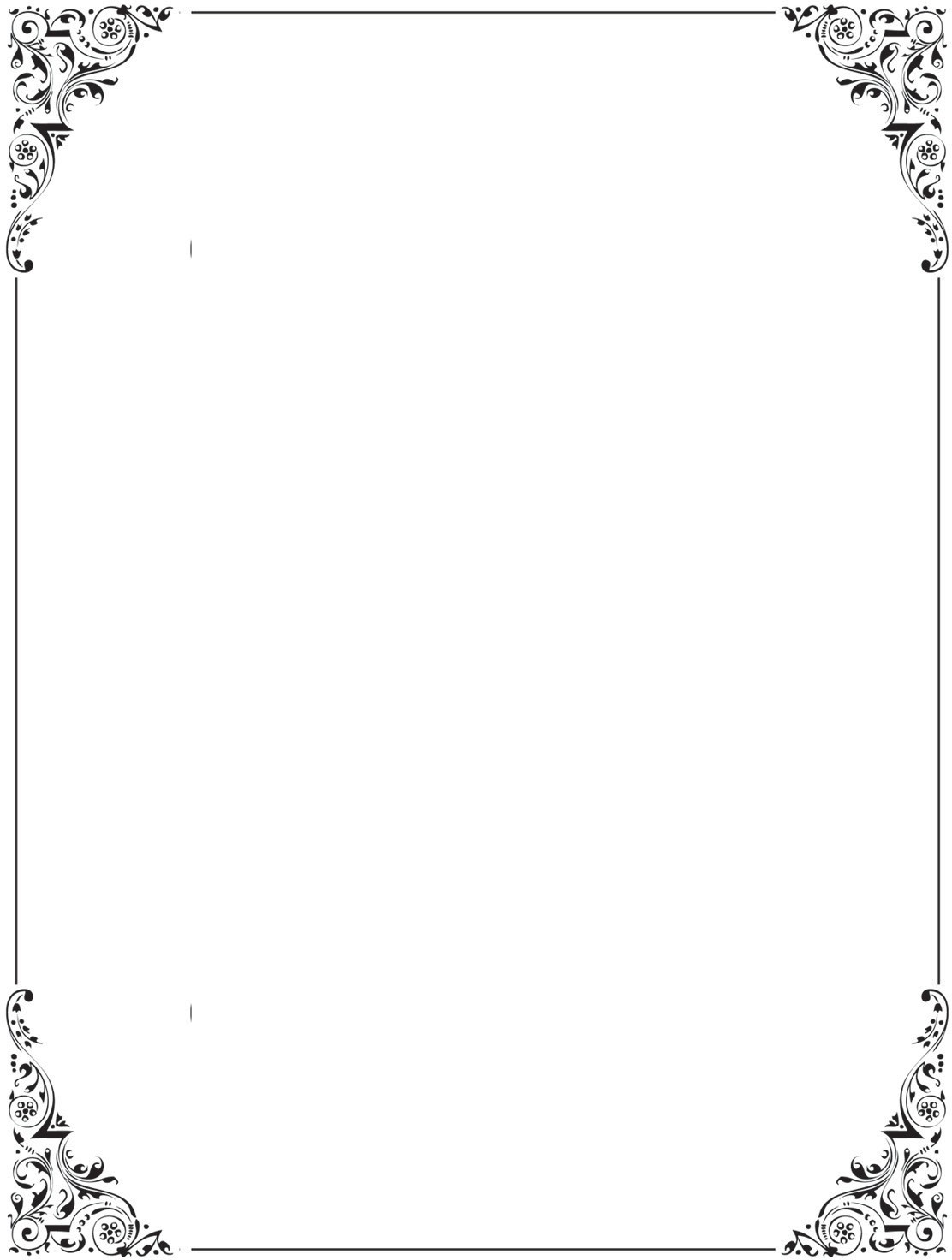 Artist TagBirds of the Brush Art Contest – 202311th Laredo Birding FestivalName:Campus/Private Art Studio name (if applicable):Grade Level (if applicable):Instructor’s name (if applicable):Bird(s) interpreted:Sale Price: 	Not For Sale: [	]CATEGORY (check one)ES [ ] MS [ ] HS [ ] COLLEGE [  ]GENERAL PUBLIC-AMATEUR [  ] GENERAL PUBLIC-PROFESSIONAL [  ]Photo TagBirds of the Brush Art Contest – 202311th Laredo Birding FestivalName:Campus/Private Art Studio name (if applicable):Grade Level (if applicable):Instructor’s name (if applicable):Bird(s) interpreted:Sale Price: 	Not For Sale: [	]CATEGORY (check one)GENERAL PUBLIC-AMATEUR [ ] GENERAL PUBLIC-PROFESSIONAL [ ]